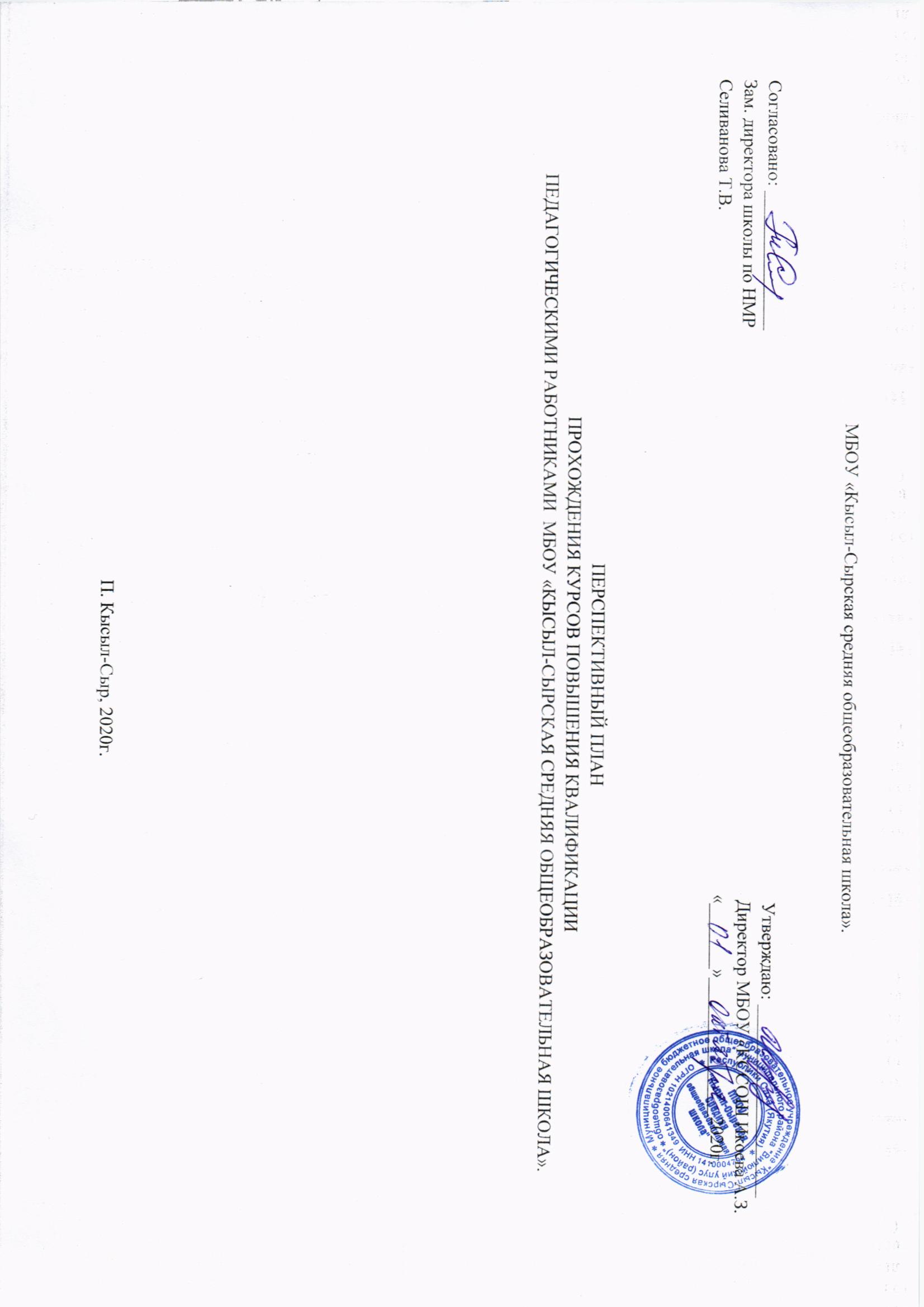 МБОУ «Кысыл-Сырская средняя общеобразовательная школа».Согласовано: _______________                                                                                                                           Утверждаю: _____________________Зам. директора школы по НМР                                                                                                                           Директор МБОУ «КССОШ Икоева А.З.Селиванова Т.В.                                                                                                                                                   «_______»_______________2020г.ПЕРСПЕКТИВНЫЙ ПЛАНПРОХОЖДЕНИЯ КУРСОВ ПОВЫШЕНИЯ КВАЛИФИКАЦИИПЕДАГОГИЧЕСКИМИ РАБОТНИКАМИ  МБОУ «КЫСЫЛ-СЫРСКАЯ СРЕДНЯЯ ОБЩЕОБРАЗОВАТЕЛЬНАЯ ШКОЛА».П. Кысыл-Сыр, 2020г.№ФИО  учителяДолжность.Квалификационная категория.Прохождение курсов ПКПрохождение курсов ПКПрохождение курсов ПКПрохождение курсов ПКПрохождение курсов ПКПотребность в ПК Потребность в ПК ФИО  учителяДолжность.Квалификационная категория.ФундаментальныеРабота с детьми ОВЗФГОСЦифровая образовательная средаПрочиеФунд.Проблем1.Пудовкина Елена АнатольевнаЗам. директора по УРУчитель истории и обществознания.Высшая квалификационная категория.1. Автономная некоммерческая организация дополнительного образования «Универ». Г. Казань, 02.12.2018 - 19.12.2018Системно-деятельностный подход в организации обучения как условие повышения эффективности образовательного процесса.144 часа.2. ООО «Инфоурок», г. Смоленск. 25.11.2019г. – 25.01.2020г. Оказание первой помощи детям и взрослым.180 часов.3. Академия Ресурсы образования. Профессиональная компетентность современного учителя истории  в соответствии с профстандартом ФГОС.01.01.2021-31.03.2021г.140часов.1.ООО «Инфоурок», г. Смоленск. 25.12.2019- 07.03.2020г.  Организация работы с обучающимися с ограниченными возможностями здоровья (ОВЗ) в соответствии с ФГОС. 72 часа.2. . МО РС(Я). ГБПОУ РС(Я) «Вилюйский педагогический колледж им. Н.Г. Чернышевского»., 28.03.2017 - 31.03.2017. Инклюзивное образование как ресурс развития коррекционно-развивающего образования. 72 часа.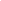 1. ООО «Инфоурок». Г. Смоленск, 29.03.2019 - 24.04.2019ООО «Инфоурок». Г. Смоленск.Федеральный государственный стандарт ООО и СОО по истории: требования к современному уроку.72 часа.2. 2. Педагогический институт ФГАОУ ВПО «Северо-Восточный университет им. М.К. Аммосова»., 03.11.2015 - 13.11.2015ФГОС. Профессиональная компетентность педагогического работника в психолого-педагогическом сопровождении формированияУУД обучающихся».72 часа.1. ООО «Инфоурок», г. Смоленск. 15. 09.2010г. В процессе прохождения.Цифровая грамотность педагога.108 часов.1.МО РС(Я). Республиканский центр психолого-медико-социального сопровождения., 17.02.2016 - 21.02.2016Психолого-педагогические основы профилактики аутоагрессивного поведения обучающихся.2025г.По потребности2.Икоева Альда ЗауровнаДиректор МБОУ «КССОШ»Учитель истории и обществознанияВысшая квалификационная категория.1. Автономная некоммерческая организация дополнительного образования «Универ». Г. Казань, 02.12.2018 - 19.12.2018Системно-деятельностный подход в организации обучения как условие повышения эффективности образовательного процесса.144 часа.2. Академия Ресурсы образования. Профессиональная компетентность современного учителя истории в соответствии с профстандартом ФГОС.01.01.2021-31.03.2021г.140часов.1.ООО «Инфоурок», г. Смоленск. 25.12.2019- 07.03.2020г.  Организация работы с обучающимися с ограниченными возможностями здоровья (ОВЗ) в соответствии с ФГОС. 72 часа.2. . МО РС(Я). ГБПОУ РС(Я) «Вилюйский педагогический колледж им. Н.Г. Чернышевского»., 28.03.2017 - 31.03.2017. Инклюзивное образование как ресурс развития коррекционно-развивающего образования. 72 часа.1. ООО «Инфоурок». Г. Смоленск, 29.03.2019 - 24.04.2019ООО «Инфоурок». Г. Смоленск.Федеральный государственный стандарт ООО и СОО по истории: требования к современному уроку.72 часа.2. 2. Педагогический институт ФГАОУ ВПО «Северо-Восточный университет им. М.К. Аммосова»., 03.11.2015 - 13.11.2015ФГОС. Профессиональная компетентность педагогического работника в психолого-педагогическом сопровождении формированияУУД обучающихся».72 часа.. Проблемные курсы учителей истории и обществознания «Особенности подготовки к сдаче ЕГЭ по обществознанию в условиях реализации ФГОС СОО».72 часа.1.МО РС(Я). Республиканский центр психолого-медико-социального сопровождения., 17.02.2016 - 21.02.2016Психолого-педагогические основы профилактики аутоагрессивного поведения обучающихся.2. Министерство образования Республики Саха(Якутия) АОУ РС(Я) ДПО ИРО и ПК им. С. Н. Донского-II» "Эффективный трудовой контракт в ОУ: Новые требования и практик применение"72 часа.2015г.ЦОС2021г.3.Богданова Елизавета ВикторовнаУчитель физики.Первая квалификационная категория.1.Фундаментальные курсы для учителей физики.ИРОиПК МО РС(Я).2020г.2. Академия Ресурсы образования. Профессиональная компетентность современного учителя физики в соответствии с профстандартом ФГОС.01.01.2021-31.03.2021г.140часов.-Проектное управление образованием при реализации ФГОС2018г.Организация проектной деятельности в образовательных организациях2019г.Институт математики и информатики ФГАОУ ВО "СВФУ им. М.К. Аммосова08.10-11.10.2020Цифровая образовательная среда.Обучение педагогических работников навыкам оказания первой помощи 2019г.2. «Межрегиональный институт повышения квалификации и переподготовки» по программе дополнительного профессионального образования«Социально-психологическое сопровождение неблагополучных, кризисных и дисфункциональных семей в работе специалистов социальных служб».16 часов. 2020г.2026г.Обучение детей с ОВЗ2021г.4.Заболотная Галина АнатольевнаУчитель биологии.Высшая квалификационная категория.1.ФГАОУ ДПО «Академия Минпросвещения России». Совершенствование предметных и метапредметных компетенций (в том числе в области формирования функциональной грамотности обучающихся). 01.09.2020-30.11.2020г.120 часов.2. Академия Ресурсы образования. Профессиональная компетентность современного учителя  биологии в соответствии с профстандартом ФГОС.01.01.2021-31.03.2021г.140часов.1. Создание специальных образовательных условий для детей ОВЗ в образовательной организации.72 часа.2019г.2. Академия Ресурсы образования. Профессиональная компетентность современного учителя  биологии в соответствии с профстандартом ФГОС.01.01.2021-31.03.2021г.140часов.Цифровая образовательная среда ДПО (г. Москва).72 часа.2020г.Обучение педагогических работников навыкам оказания первой помощи 2019г.2026г.По потребности.5.Томский Григорий ЕлисеевичУчитель географии.Первая квалификационная категория.1. Автономная некоммерческая организация дополнительного образования "Центр и«новационного развития», г. Якутск.Фундаментальные курсы учителей географии.2019г.2.  Академия Ресурсы образования. Профессиональная компетентность современного учителя  географии  в соответствии с профстандартом ФГОС.01.01.2021-31.03.2021г.140часов.Обучение педагогических работников навыкам оказания первой помощи 2019г.2026г.ЦОС – 2021г.Работа с детьми ОВЗ – 2020-2021г.6.Петров Пётр Алексеевич(молодой специалист).Учитель химии.Без категории.1.Академия Ресурсы образования. Профессиональная компетентность современного учителя  химии   в соответствии с профстандартом ФГОС.01.01.2021-31.03.2021г.140часов.1. АНО ДПО РС(Я) «ИРО и ПК им. Донского».Школьное химическое образование: планирование и организация дистанционного обучения.2020г.2022г.ЦОС,работа с детьми ОВЗ-2020-2021г.7.Заболотная Наталья ВладимировнаЗаместитель директора по ВР.Учитель русского языка и литературы.Высшая квалификационная категория.1.Академия Ресурсы образования. Профессиональная компетентность современного учителя  русского языка  в соответствии с профстандартом ФГОС.01.01.2021-31.03.2021г.140часов.2017г. Вилюйск, ГБПОУ «Вилюйский педагогический колледж им. Н. Г. Чернышевского». «Инклюзивное образование как ресурс развития коррекционно- развивающего образования» (72 ч).2017 г.Якутск, АОУ РС (Я) ДПО «ИРО и ПК им. Донского- II». «Повышение профессиональных компетенций учителей УО, функционирующих в сложных социальных условиях» (36 ч.Красноярск, Актуальные вопросы проектирования образовательного процесса в условиях реализации ФГОС (36 ч)2020г.2017 г. Якутск, АОУ РС (Я) ДПО «ИРО и ПК им. Донского- II». «Внутришкольный контроль качества образования», (72 ч)2019г. ГАПОУ РС(Я) «Якутский автодорожный техникум». Обучение педагогических работников навыкам оказания первой помощи (16 ч)2026г.ЦОС2021г.8.Иванова Юлия АлексеевнаУчитель русского языка и литературы.Соответствие занимаемой должности.1.Академия Ресурсы образования. Профессиональная компетентность современного учителя  русского языка  в соответствии с профстандартом ФГОС.01.01.2021-31.03.2021г.140часов.2017г. МО РС(Я) ГБПОУ РС(Я) «ВПК им. Н.Г.Чернышевского». Инклюзивное образование как ресурс развития коррекционно-развивающего образования» (72 ч)2018г. АНО «ЦНОКОиОА» «Легион». Методика подготовки к ЕГЭ, ОГЭ и ВПР по русскому языку (8 ч)2018г. АОУ РС(Я) ДПО «ИРОиПК им. С.Н.Донского-II». Новая дидактика современного урока русского языка и литературы (48 ч)2019г. АОУ РС(Я) ДПО «ИРОиПК им. С.Н.Донского-II». Дидактические основы современного урока русского языка и литературы в контексте повышения качества образования (72 ч)2019г. ГАПОУ РС(Я) «Якутский автодорожный техникум». Обучение педагогических работников навыкам оказания первой помощи (16 ч)2021г.ЦОС2021-2022г.9.Каюмова Елена ВикторовнаУчитель русского языка и литературыПервая квалификационная категория.1. АНО ДПО «Институт дополнительного профессионального образования и повышения квалификации».Предметно-методические аспекты преподавания русского языка в соответствии с ФГОС.13.10.2020-27.10.2020г.144ч. 2019г. ФГАОУ ВО «СВФУ им. М.К.Аммосова». Современные подходы к обучению русскому языку и литературе (16 ч)2.Академия Ресурсы образования. Профессиональная компетентность современного учителя  русского языка  в соответствии с профстандартом ФГОС.01.01.2021-31.03.2021г.140часов.2019г. ГАПОУ РС(Я) «Якутский автодорожный техникум». Обучение педагогических работников навыкам оказания первой помощи (16 ч)2026г.ЦОС2021г.Работа с детьми ОВЗ-2021-2022г.10.Селиванова Тамара ВладимировнаУчитель русского языка и литературы.Высшая квалификационная категория.1.Академия Ресурсы образования. Профессиональная компетентность современного учителя  русского языка  в соответствии с профстандартом ФГОС.01.01.2021-31.03.2021г.140часов.2017г. МО РС(Я) ГБПОУ РС(Я) «ВПК им. Н.Г.Чернышевского». Инклюзивное образование как ресурс развития коррекционно-развивающего образования» (72 ч)2017г. «Центр инновационного развития образования». ФГОС: Индивидуализация и компетентностное измерение качества образования (72 ч)2019г. ГАПОУ РС(Я) «Якутский автодорожный техникум». Обучение педагогических работников навыкам оказания первой помощи (16 ч)2026г.ЦОС2021-2022г.11.Федорова Анастасия АлександровнаУчитель русского языка и литературы.СЗД1.Академия Ресурсы образования. Профессиональная компетентность современного учителя  русского языка  в соответствии с профстандартом ФГОС.01.01.2021-31.03.2021г.140часов.2017г. МО РС(Я) ГБПОУ РС(Я) «ВПК им. Н.Г.Чернышевского». Инклюзивное образование как ресурс развития коррекционно-развивающего образования» (72 ч)2019г. ГАПОУ РС(Я) «Якутский автодорожный техникум». Обучение педагогических работников навыкам оказания первой помощи (16 ч)2026г.ЦОС 2021-2022г.ФГОС2021-2022г.12.Гоголева Мария ВалерьевнаУчитель английского языка.СЗД1.2019г. АОУ РС(Я) ДПО «ИРОиПК им. С.Н.Донского-II». Фундаментальные курсы учителей английского языка (120 ч)1.Академия Ресурсы образования. Профессиональная компетентность современного учителя  английского языка  в соответствии с профстандартом ФГОС.01.01.2021-31.03.2021г.140часов.2017г. МО РС(Я) ГБПОУ РС(Я) «ВПК им. Н.Г.Чернышевского». Инклюзивное образование как ресурс развития коррекционно-развивающего образования» (72 ч)2019г. АОУ РС(Я) ДПО «ИРОиПК им. С.Н.Донского-II». Технологии развития навыков 21 века в процессе обучения иностранному языку (72 ч)2020г. ФГАОУВО Российский университет Дружбы народов. Дистанционное обучение по программе дополнительного образования «Цифровая педагогика (8 ч)2019г. ГАПОУ РС(Я) «Якутский автодорожный техникум». Обучение педагогических работников навыкам оказания первой помощи (16 ч)2026г.По потребности13.Михайлова Ольга АнатольевнаУчитель английского языка.Первая квалификационная категория.1. 2017г. АОУ РС(Я) ДПО «ИРОиПК им. С.Н.Донского-II». Фундаментальные курсы для учителей английского языка в рамках МЛН (120 ч)2. 2020г. АОУ РС(Я) ДПО «ИРОиПК им. С.Н.Донского-II». Непрерывное профессиональное развитие современного учителя иностранных языков (72 ч)3.Академия Ресурсы образования. Профессиональная компетентность современного учителя  английского языка  в соответствии с профстандартом ФГОС.01.01.2021-31.03.2021г.140часов.2017г. МО РС(Я) ГБПОУ РС(Я) «ВПК им. Н.Г.Чернышевского». Инклюзивное образование как ресурс развития коррекционно-развивающего образования» (72 ч)1.2017г. АОУ РС(Я) ДПО «ИРОиПК им. С.Н. Донского-II». Современные интерактивные и компьютерные технологии как средство формирования УУД на уроках иностранного языка (72 ч)2.2018г. АОУ РС(Я) ДПО «ИРОиПК им. С.Н.Донского-II». Технология подготовки и методика оценивания заданий ОГЭ и ЕГЭ по иностранному языку (72 ч)3. ООО «Московский институт». Развитие профессиональных навыков при подготовке к сдаче ОГЭ по английскому языку в условиях реализации ФГОС ООО (108 ч). 2020г.2020г. ИНПО «СВФУ им. М.К. Аммосова». Цифровая дидактика современного педагога (36 ч)1. 2019г. ГАПОУ РС(Я) «Якутский автодорожный техникум». Обучение педагогических работников навыкам оказания первой помощи (16 ч)2. 2020г. АОУ РС(Я) ДПО «ИРОиПК им. С.Н.Донского-II». Непрерывное профессиональное развитие современного учителя иностранных языков (72 ч)2026г.По потребности.14.Пахомова Анна Ивановна(молодой  специалист)Учитель английского языка.Без категории.1.Академия Ресурсы образования. Профессиональная компетентность современного учителя  английского языка  в соответствии с профстандартом ФГОС.01.01.2021-31.03.2021г.140часов.2019г. АОУ РС(Я) ДПО «ИРОиПК им. С.Н.Донского-II». Технологии развития навыков 21 века в процессе обучения иностранному языку (72 ч)2019г. ГАПОУ РС(Я) «Якутский автодорожный техникум». Обучение педагогических работников навыкам оказания первой помощи (16 ч)2022г.ЦОС2021-2022г.Работа с детьми ОВЗ2021-2022г.15.Максимова Христина ХристофоровнаУчитель математики.Первая квалификационная категория.1. г. ЯкутскАОУ РС(Я) ДПО ИРО и ПК.«Фундаментальные курсы для учителей математики»120 часов.  2016г.2. г. ЯкутскАОУ РС(Я) ДПО ИРО и ПК.«Фундаментальные курсы для учителей математики»120 часов.  2018г.3.Академия Ресурсы образования. Профессиональная компетентность современного учителя  математики  в соответствии с профстандартом ФГОС.01.01.2021-31.03.2021г.140часов.2017г. МО РС(Я) ГБПОУ РС(Я) «ВПК им. Н.Г.Чернышевского». Инклюзивное образование как ресурс развития коррекционно-развивающего образования» (72 ч) 2017г.1. г. ЯкутскФГАОУ ВПО «СВФУ имени М.К. Аммосова»«ФГОС. Профессиональная компетентность педагогического работника в психолого-педагогическом сопровождении формирования УУД обучающихся»72 часа.2015г.2. г. ЯкутскАОУ РС(Я) ДПО ИРО и ПК«Методика решения, задач по физике ОГЭ и ЕГЭ в условиях внедрения ФГОС, ООО» 72 часа2015г.3. г. ЯкутскАОУ РС(Я) ДПОИРО и ПК.«Преподавание математики в условиях внедрения ФГОС»72 часа. 2018г.4. г. ЯкутскАОУ РС(Я) ДПОИРО и ПКМетодика подготовки к итоговой аттестации по математике в форме ОГЭ, ЕГЭ и междун.иссл. PISА»72 часа.2019г.2019г. ГАПОУ РС(Я) «Якутский автодорожный техникум». Обучение педагогических работников навыкам оказания первой помощи (16 ч).2026г.ЦОС2021-2022г.16.Тимофеева Иванна ИвановнаУчитель математики.Первая квалификационная категория.1. Автономная некоммерческая организация ДПО «Центр инновационного развития образования»«Фундаментальные  курсы для учителей математики»120 часов.2019г.2. Академия Ресурсы образования. Профессиональная компетентность современного учителя  математики  в соответствии с профстандартом ФГОС.01.01.2021-31.03.2021г.140часов.2017г. МО РС(Я) ГБПОУ РС(Я) «ВПК им. Н.Г.Чернышевского». Инклюзивное образование как ресурс развития коррекционно-развивающего образования» (72 ч) 2017г1. г. Якутск АОУ РС(Я) ДПО ИРО и ПК.«Методика подготовка к итоговой аттестации по математике в форме ОГЭ, ЕГЭ в условиях модернизации образования».72 часа.2018г.2. г. ЯкутскГБУ Академия наук РС(Я).Проектирование учебного занятия на основе системно-деятельностного подхода в рамках ФГОС ДО, НОО и ООО».36 часов.2019г.3. г. ЯкутскАОУ РС(Я) ДПОИРО и ПКМетодика подготовки к итоговой аттестации по математике в форме ОГЭ, ЕГЭ и междун.иссл. PISА»72 часа.2019г.4. г. ЯкутскФГАОУ ВО
СВФУ ИМиИ««Современные тенденции математического образования в школе». Авторские курсы д.п.н., профессора, академика РАЕ В.А. Далингера (г. Омск)»72 часа. 2019г.1. 2019г. ГАПОУ РС(Я) «Якутский автодорожный техникум». Обучение педагогических работников навыкам оказания первой помощи (16 ч).2. г. ЯкутскГБОУ «Республиканский центр ПМСС МО РС(Я)»«Психолого-педагогические основы профилактики аутоагресивного поведения обучающихся»2026г.ЦОС2021-2022г.17.Гаврильева Алёна Николаевна (молодой специалист).Учитель математики.Без категории.Академия Ресурсы образования. Профессиональная компетентность современного учителя  математики  в соответствии с профстандартом ФГОС.01.01.2021-31.03.2021г.140часов.1. 2019г. ГАПОУ РС(Я) «Якутский автодорожный техникум». Обучение педагогических работников навыкам оказания первой помощи (16 ч).2026г.ЦОС2021-2022г.Работа с детьми ОВЗ2021-2022г.18.Унарова Анастасия Григорьевна (молодой специалист)Учитель информатики.Без категории.Академия Ресурсы образования. Профессиональная компетентность современного учителя  математики  в соответствии с профстандартом ФГОС.01.01.2021-31.03.2021г.140часов.1.г. ЯкутскФГАОУ ВО
«СВФУ им. М.К. Аммосова»Малая компьютерная академия.Подготовка учащихся к ЕГЭ по информатике.2020г.1. 2019г. ГАПОУ РС(Я) «Якутский автодорожный техникум». Обучение педагогических работников навыкам оказания первой помощи (16 ч).2026г.ЦОС2021-2022г.Работа с детьми ОВЗ2021-2022г.19.Захарченко Юлия НиколаевнаУчитель начальных классов.Первая квалификационная категория.1. г. ЯкутскАОУ РС(Я) ДПО ИРО и ПК.«Фундаментальные курсы для учителей математики»120 часов.  2018г.2. Академия Ресурсы образования. Профессиональная компетентность современного учителя  начальных классов  в соответствии с профстандартом ФГОС.01.01.2021-31.03.2021г.140часов.1.  МО РС(Я) ГБПОУ РС(Я) «ВПК им. Н.Г.Чернышевского». Инклюзивное образование как ресурс развития коррекционно-развивающего образования» (72 ч) 2017г.1. XI международный летний институт по повышению квалификации и переподготовке педработников «Современная школа: цифровая трансформация образовательной среды»2018г.1. г. ЯкутскГБОУ «Республиканский центр ПМСС МО РС(Я)»«Психолого-педагогические основы профилактики аутоагресивного поведения обучающихся».2016г.2. ГАПОУ РС(Я) «Якутский автодорожный техникум». Обучение педагогических работников навыкам оказания первой помощи (16 ч). 2019г.2026г.По потребности20.Лазуренко Альфия ЛинуровнаУчитель начальных классов.Высшая квалификационная категория.Академия Ресурсы образования. Профессиональная компетентность современного учителя  начальных классов  в соответствии с профстандартом ФГОС.01.01.2021-31.03.2021г.140часов.АНО ДПО «Центр инновационного развития образования» «Создание специальных образовательных условий для детей с ограниченными возможностями здоровья в образовательной организации» 72 ч           ноябрь 19г. Вилюйск1. АОУ РС(Я) ИРОиПК«Оценка качества образования в условиях ФГОС  72 часа. С  22-27.10. 2017г2. АНОДПО «Институт дополнительного образования и повышения квалификации» по программе «Технология внедрения ФГОС в образовательной организации» 144ч     19.11- 02.12.19г.ГАПОУРС(Якутия) по программе повышения квалификации «Обучение педагогических работников навыкам оказания первой помощи» 16 ч 18.11 – 20.11 2019г.2026ЦОС2021г.21.Мирошниченко Валентина ДмитриевнаУчитель начальных классов.Высшая квалификационная категория.Академия Ресурсы образования. Профессиональная компетентность современного учителя  начальных классов  в соответствии с профстандартом ФГОС.01.01.2021-31.03.2021г.140часов.АНО ДПО «Центр инновационного развития образования» «Создание специальных образовательных условий для детей с ограниченными возможностями здоровья в образовательной организации» 72 ч           ноябрь 19г. ВилюйскГАПОУРС(Якутия) по программе повышения квалификации «Обучение педагогических работников навыкам оказания первой помощи» 16 ч 18.11 – 20.11 2019г.2026г.ЦОС2021г.22.Фоломеева Прасковья ВасильевнаУчитель начальных классов.Высшая квалификационная категория.1. г. ЯкутскАОУ РС(Я) ДПО ИРО и ПК.«Фундаментальные курсы для учителей математики»120 часов.  2018г.2. Академия Ресурсы образования. Профессиональная компетентность современного учителя  начальных классов  в соответствии с профстандартом ФГОС.01.01.2021-31.03.2021г.140часов..  МО РС(Я) ГБПОУ РС(Я) «ВПК им. Н.Г.Чернышевского». Инклюзивное образование как ресурс развития коррекционно-развивающего образования» (72 ч) 2017г.1. XI международный летний институт по повышению квалификации и переподготовке педработников «Современная школа: цифровая трансформация образовательной среды»2018г.АНО ДПО Институт дополнительного и профессионального образования.«Оказание первой доврачебной медицинской помощи», 72 часа. С 12.11.19 по 19.11.19г2. ООО «Центр инновационного образования и воспитания»Г.Саратов«Профилактика коронавируса, гриппа», 16 часов, 05.08.2020г.3. ООО «Центр инновационного образования и воспитания»Г.Саратов«Организация деятельности пед работников по классному руководству», 17 часов, 05.08.2020г.2026г.По потребности23.Николаев Николай НиколаевичУчитель начальных классов. СЗД1. Автономная некоммерческая организация дополнительного образования «Универ». Г. Казань, 02.12.2018 - 19.12.2018Системно-деятельностный подход в организации обучения как условие повышения эффективности образовательного процесса.144 часа.2. Академия Ресурсы образования. Профессиональная компетентность современного учителя  начальных классов  в соответствии с профстандартом ФГОС.01.01.2021-31.03.2021г.140часов.АНО ДПО «Центр инновационного развития образования» «Создание специальных образовательных условий для детей с ограниченными возможностями здоровья в образовательной организации» 72 ч           ноябрь 19г.1.ГАПОУРС(Якутия) по программе повышения квалификации «Обучение педагогических работников навыкам оказания первой помощи» 16 ч 18.11 – 20.11 2019г.2. «Вожатый – организатор летнего отдыха детей»2026г.ЦОс2021г.24.Стадникова Татьяна АлександровнаУчитель начальных классов.Первая квалификационная категория.Академия Ресурсы образования. Профессиональная компетентность современного учителя  начальных классов  в соответствии с профстандартом ФГОС.01.01.2021-31.03.2021г.140часов.АНО ДПО «Центр инновационного развития образования» «Создание специальных образовательных условий для детей с ограниченными возможностями здоровья в образовательной организации» 72 ч           ноябрь 19г.1.ГАПОУРС(Якутия) по программе повышения квалификации «Обучение педагогических работников навыкам оказания первой помощи» 16 ч 18.11 – 20.11 2019г.2026г.ЦОС2021г.25.Семёнова Лаурита Егоровна(молодой специалист)Учитель начальных классов.Без категории.Академия Ресурсы образования. Профессиональная компетентность современного учителя  начальных классов  в соответствии с профстандартом ФГОС.01.01.2021-31.03.2021г.140часов.1. АНО ДПО «Центр инновационного развития образования» «Создание специальных образовательных условий для детей с ограниченными возможностями здоровья в образовательной организации» 72 ч           ноябрь 19г.2.«Педагогическая и коррекционно- развивающая помощь детей с нарушением речи», 48ч. г , Якутск2019г.02.11.2018г. «Конструирование урока ФГОС» 72ч, г. Якутск24.09.218г. «Информационно-коммуникационные технологии в образовательном процессе», 72 ч., г. Якутск17.09.2019г.«Использование метафорических карт в социально- психологической работе», 48 ч., г. Якутск11.03.2019г.«Аттестационная оценка педагогических работников», 48ч, г. Якутск2026г.Оказание первой помощи2021г.26.Соловьёва Мария АлексеевнаУчитель музыка.СЗДАкадемия Ресурсы образования. Профессиональная компетентность современного учителя  начальных классов  в соответствии с профстандартом ФГОС.01.01.2021-31.03.2021г.140часов.1.Государственное бюджетное профессиональное образовательное учреждение «Якутский педагогический колледж им.С.Ф. Гоголева» 72 часа.2017г.2. АОУ РС (Я) ДПО «Институт развития образования и повышения квалификации им. С.Н.Донского – II.«Музыка для всех».72 часа. 2018г.1.ГАПОУРС(Якутия) по программе повышения квалификации «Обучение педагогических работников навыкам оказания первой помощи» 16 ч 18.11 – 20.11 2019г.2026г.ЦОС2021-2022г.Работа с детьми ОВЗ2021г.27.Ходюкова Ольга БорисовнаУчитель домашнего обученияСЗДАкадемия Ресурсы образования. Профессиональная компетентность современного учителя  начальных классов  в соответствии с профстандартом ФГОС.01.01.2021-31.03.2021г.140часов.1. « Инклюзивное  образование  в дошкольной образовательной организации»  72 часа   Минобразования РС(Я) «Вилюйский педагогический колледж  им.   Н.Г. Чернышевского» март 2017г.« Адаптация рабочей  программы  педагога для обучающихся с ОВЗ в соответствии с требованиями ФГОС» 72 часа  «Национальный технологический  университет»   г. Москва май 2020 г.« Организация образовательного и воспитательного  процесса для детей с ограниченными  возможностями здоровья»   144 часа «Национальный технологический  университет»   г. Москва июнь 2020 г.Профессиональная переподготовка     520 часов  присвоена квалификация «Учитель домашнего обучения»  «Национальный технологический  университет»   г. Москва июль2020 г.Зарегистрировалась на прохождение профессиональной переподготовки по специальности « Дефектолог»  в «Национальном  технологическом  университете »   г. Москва  в ноябре 2020 г.Профессиональная переподготовка  700 часов , Присвоена квалификация               « Педагог-психолог дошкольной образовательной организации» г.Санкт-Петербург  « Институт управления и права»    июль 2017 г.   2026г.ЦОС2021г.ФГОС2021г.28.Сокотова Анастасия АлександровнаУчитель домашнего обучения.СЗД.1. Автономная некоммерческая организация дополнительного образования «Универ». Г. Казань, 02.12.2018 - 19.12.2018Системно-деятельностный подход в организации обучения как условие повышения эффективности образовательного процесса.144 часа.10.01.2020 - 12.08.2020 – Диплом о профессиональной переподготовке «Особенности обучения детей с ограниченными возможностями здоровья в основной и средней общеобразовательной школе»24.01.2019 – Удостоверение о повышении квалификации «Организация школьного бизнес-сообщества в системе образования»15.05.2019 – 18.05.2019 – Удостоверение о краткосрочном повышении квалификации «Вожатый – организатор детского летнего отдыха»18.10.2019 – Удостоверение о повышении квалификации «Обучение педагогических работников навыкам оказания первой помощи»23-25.09.2020 – Свидетельство о практической подготовке «Воспитательная работа в школе: актуальные направления и технологии»2024г.ЦОС2021г.29.Овсейчук Марина ИвановнаУчитель технологии.Высшая квалификационная категория.1. Автономная некоммерческая организация дополнительного образования «Универ». Г. Казань, 02.12.2018 - 19.12.2018Системно-деятельностный подход в организации обучения как условие повышения эффективности образовательного процесса.144 часа.2. Академия Ресурсы образования. Профессиональная компетентность современного учителя  технологии  в соответствии с профстандартом ФГОС.01.01.2021-31.03.2021г.140часов.1. Преподавание технологии в рамках реализации ФГОС, 72ч., ИРОи ПК2018г.1.ФГАОУВО Российский университет дружбы народовЦифровая педагогика08.06-12.06.20201.«Актуальные проблемы психологической поддержки детей и подростков с учетом развития психологической службы в системе образования в РФ на период до 2025 года». 8ч., Учебный центр «Профессионал», г.Москва2. «Организация работы по раннему выявлению семей, находящихся в трудной жизненной ситуации», 6ч., ГКУ РС(Я) ВСРЦН «Кэнчээри», г.Вилюйск3. 1.ГАПОУРС(Якутия) по программе повышения квалификации «Обучение педагогических работников навыкам оказания первой помощи» 16 ч 18.11 – 20.11 2019г.2026г.Работа с детьми ОВЗ2021-2022г.30.Варвариков Алексей ЛеонидовичУчитель физкультуры.СЗД1. Академия Ресурсы образования. Профессиональная компетентность современного учителя  технологии  в соответствии с профстандартом ФГОС.01.01.2021-31.03.2021г.140часов.2. Инвариантная часть фундаментальных курсов, 48ч., ИРОиПК1.«Шахматы-школе» третий год обучения по методике И.Г.Сухина, 72ч., ИРОиПК2. 1.ГАПОУРС(Якутия) по программе повышения квалификации «Обучение педагогических работников навыкам оказания первой помощи» 16 ч 18.11 – 20.11 2019г.2026г.ЦОС2021-2022г.Работа с детьми ОВЗ2021г.31.Тищенко Татьяна ВячеславовнаУчитель технологии.СЗД1. Академия Ресурсы образования. Профессиональная компетентность современного учителя  технологии  в соответствии с профстандартом ФГОС.01.01.2021-31.03.2021г.140часов.1.«Технология внедрения ФГОС в образовательные  организации»72 часа.2015г.2. Дистанционные «Подготовка и методика преподавания основ безопасности жизнедеятельности», 36ч., ООО «Инфоурок»3. «Преподавание основ духовно-нравственной культуры народов России с учетом ФГОС ООО и ФГОС СОО», 36ч., г.Ростов-на-Дону1. Переподготовка. «Библиотечное дело».2019г.2.ГАПОУРС(Якутия) по программе повышения квалификации «Обучение педагогических работников навыкам оказания первой помощи» 16 ч 18.11 – 20.11 2019г.2026г.2021-2022г.Работа с детьми ОВЗ2021г.32.Бирюков Анатолий ВладимировичУчитель технологии.СЗД1..ГАПОУРС(Якутия) по программе повышения квалификации «Обучение педагогических работников навыкам оказания первой помощи» 16 ч 18.11 – 20.11 2019г.2021-2022.33.Осипова Нюргустана СпартаковнаУчитель ИЗО, черчения.СЗД.1. Академия Ресурсы образования. Профессиональная компетентность современного учителя  технологии  в соответствии с профстандартом ФГОС.01.01.2021-31.03.2021г.140часов.«Современные ИКТ-технологии в деятельности педагога в условиях реализации Национального проекта «Цифровая образовательная среда», 36ч., ГАПОУ РС(Я) ЯПК1..ГАПОУРС(Якутия) по программе повышения квалификации «Обучение педагогических работников навыкам оказания первой помощи» 16 ч 18.11 – 20.11 2019г.2026г.ФГОСРабота с детьми ОВЗ2021-2022г.34.Протопопов Юлиан ГаевичУчитель физкультуры.СЗД.1. Академия Ресурсы образования. Профессиональная компетентность современного учителя  технологии  в соответствии с профстандартом ФГОС.01.01.2021-31.03.2021г.140часов.1..ГАПОУРС(Якутия) по программе повышения квалификации «Обучение педагогических работников навыкам оказания первой помощи» 16 ч 18.11 – 20.11 2019г.2. «Охрана труда», 18ч., с.Хампа. 2018г.2026г.ЦОС2021-2022г.Работа с детьми ОВЗ2021г.35.Гаврильев Пётр ИннокентьевичУчитель физкультуры.СЗД.1. Академия Ресурсы образования. Профессиональная компетентность современного учителя  технологии  в соответствии с профстандартом ФГОС.01.01.2021-31.03.2021г.140часов.1..ГАПОУРС(Якутия) по программе повышения квалификации «Обучение педагогических работников навыкам оказания первой помощи» 16 ч 18.11 – 20.11 2019г.2. «Охрана труда», 18ч., с.Хампа. 2018г.2026г.ЦОС2021-2022г.Работа с детьми ОВЗ2021г.36.Варварикова Дайана МихайловнаУчитель начальных классов.СЗД1. Академия Ресурсы образования. Профессиональная компетентность современного учителя  технологии  в соответствии с профстандартом ФГОС.01.01.2021-31.03.2021г.140часов.2026г.ЦОС2021-2022г.Работа с детьми ОВЗ2021г.37.Барковская Евгения  Николаевна(молодой специалист)Педагог дополнительного образования.Без категории.1. Академия Ресурсы образования. Профессиональная компетентность современного учителя  технологии  в соответствии с профстандартом ФГОС.01.01.2021-31.03.2021г.140часов.2026г.ЦОС2021-2022г.Работа с детьми ОВЗ2021г.38.Васильев Семён АндреевичУчитель домашнего обучения.СЗД.1. Академия Ресурсы образования. Профессиональная компетентность современного учителя  технологии  в соответствии с профстандартом ФГОС.01.01.2021-31.03.2021г.140часов.10.01.2020 - 12.08.2020 – Диплом о профессиональной переподготовке «Особенности обучения детей с ограниченными возможностями здоровья в основной и средней общеобразовательной школе»1..ГАПОУРС(Якутия) по программе повышения квалификации «Обучение педагогических работников навыкам оказания первой помощи» 16 ч 18.11 – 20.11 2019г.2026г.ЦОС2021-2022г.39.Шапран Лидия АдамовнаУчитель домашнего обучения.Высшая квалификационная категория.1. Академия Ресурсы образования. Профессиональная компетентность современного учителя  технологии  в соответствии с профстандартом ФГОС.01.01.2021-31.03.2021г.140часов.10.01.2020 - 12.08.2020 – Диплом о профессиональной переподготовке «Особенности обучения детей с ограниченными возможностями здоровья в основной и средней общеобразовательной школе»1..ГАПОУРС(Якутия) по программе повышения квалификации «Обучение педагогических работников навыкам оказания первой помощи» 16 ч 18.11 – 20.11 2019г.2026г.ЦОС2021-2022г.40.Васильева  Сайыына ИосифовнаУчитель домашнего обучения.1. Академия Ресурсы образования. Профессиональная компетентность современного учителя  технологии  в соответствии с профстандартом ФГОС.01.01.2021-31.03.2021г.140часов.1..ГАПОУРС(Якутия) по программе повышения квалификации «Обучение педагогических работников навыкам оказания первой помощи» 16 ч 18.11 – 20.11 2019г.ЦОС2021-2022г.41.Зедгенидзева Снежана Алексеевна(отпуск по уходу за ребёнком до 3-х лет)Учитель английского языка.СЗД1..ГАПОУРС(Якутия) по программе повышения квалификации «Обучение педагогических работников навыкам оказания первой помощи» 16 ч 18.11 – 20.11 2019г.2022г.ЦОС2021-2022г.Работа с детьми ОВЗ2022-2023гг.42.Шкребтан Наталья АлександровнаСоциальный педагог.СЗД.1. Академия Ресурсы образования. Профессиональная компетентность современного учителя  технологии  в соответствии с профстандартом ФГОС.01.01.2021-31.03.2021г.140часов.1. АОУ РС(Я) ДПО «ИРО и ПК» имени С.Н. Донского».Деятельность ПМПК и ПМПк как основной механизм реализации ФГОС НОО для детей с ОВЗ. 72 часа. 2017г.1. АОУ РС(Я) ДПО «ИРО и ПК» имени С.Н. Донского». Педагогическое сопровождение профилактической деятельности детей и взрослых по месту жительства».72 часа.2020г.2. «Межрегиональный институт повышения квалификации и переподготовки» по программе дополнительного профессионального образования«Социально-психологическое сопровождение неблагополучных, кризисных и дисфункциональных семей в работе специалистов социальных служб».16 часов. 2020г.